Güneş ve Rüzgar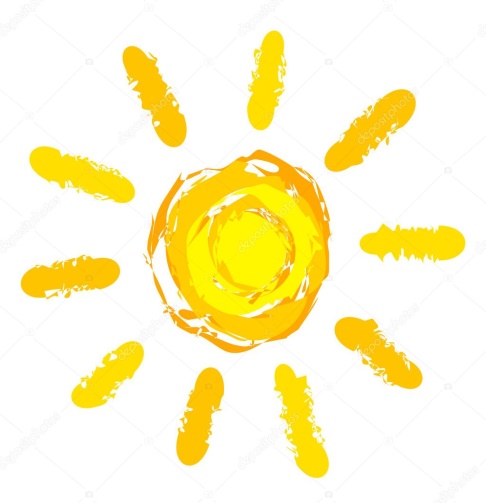 Rüzgar tüm şiddetiyle esmiş. O estikçe yaşlı adam üşümüş. Üşüdükçe paltosuna sarılmış. Rüzgar buna öfkelenmiş. Daha da şiddetli esmiş. Bu kez adam da paltosunu daha sıkı tutmuş. O ne kadar şiddetli estiyse adam da paltosuna o denli oldukça sarılmış. Zira oldukça üşüyormuş.Rüzgar sonunda pes etmiş. Bu kez sıra Güneş’e gelmiş. Güneş bulutların arkasından çıkmış. Yaşlı adama sıcacık gülümsemiş. Yeryüzünü iyice ısıtmış. Adam pek sevinmiş. Yeryüzü ısındıkça adam da ısınmış. O da gülümsemeye başlamış.-Artık paltoya ihtiyacım kalmadı diye düşünmüş. Ve paltosunu çıkarmış. Güneş rüzgara dönerek:-Gördün mü demiş. Nazik olanlar zorbalardan devamlı daha güçlüdür.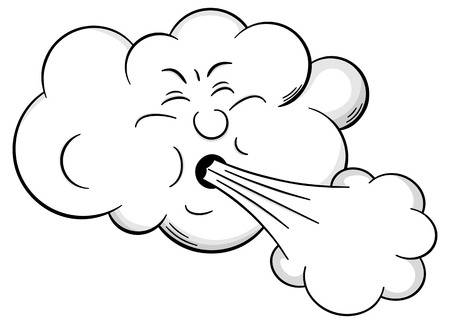 